Муниципальное   бюджетное общеобразовательное учреждение«Средняя школа № 17»Согласовано                                                                             Утвержденозаместитель директора по УВР                                              директор МБОУ СОШ №17 ___________ В.Е. Доценко                                                      ___________ З.Т. Камашева«___»______  2014 года                                                            «___»_________ 2014 годаПлан воспитательной работына 2014 – 2015 уч. год3 «Б» класс СОШ № 17г. Петропавловск - Камчатский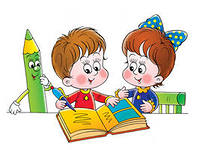 Классный руководитель:  Смолина  Светлана    ЮрьевнаАнализ воспитательной работы 2 «Б» классаза 2013-2014 учебный годВ 2013-2014 уч. году классным руководителем 2 «Б» класса ставились следующие задачи: 1) осознание принадлежности к школьному коллективу; 2) способствовать становлению активной гражданской позиции учащихся; 3) развивать нравственно-личностные качества учащихся; 4) развивать познавательную и творческую активность учащихся.Из них требуют дальнейшей доработки: 3) развивать нравственно-личностные качества учащихся. Самое главное, чтобы каждый ребёнок чувствовал себя в школе комфортно и с радостью спешил в школу за новыми знаниями. Всего за год в классе проведено:Классных часов 29, из  них тематических 25;Воспитательных мероприятий 14, из них внешкольных 3;Родительских собраний 5;Экскурсий 4;3. На конец года во внеурочной деятельности занято 27  человек:Кружки, секции школы - 26, вне школы -7;4.Использовались следующие формы и методы работы: викторины, конкурсы, беседы, экскурсии, игры, игры-путешествия, выставки, ролевые игры, акции, КТД и т.д.     Хотелось бы на следующий год ввести в свою работу мероприятия, инициаторами которых были бы сами учащиеся.5. Класс под руководством администрации школы принимал участие в следующих внеклассных мероприятиях и имели результаты:     1.Олимпиада по русскому языку: Климова Вера – 1место, Пахомов Денис     2место, Митина Ярослава  - 3место;     2.Олимпиада по окружающему миру: Климова Вера – 1 место;     3. Олимпиада по математике – Симонов Андрей – 2 место.     4. «Русский медвежонок»: Климова Вера -1место.6. Хороших результатов добились в учебе в этом учебном году 15человек. На «отлично» закончили уч. год: Климова Вера, Искандаров Динар, Митина Ярослава, Марковский Анатолий, Сорокин Константин.
     Во внеурочной деятельности в этом учебном году принимали участие все учащиеся. «Весёлые старты» - 1место; Лыжные гонки – 1место; Олимпиада по русскому языку: Климова Вера – 1место, Пахомов Денис – 2место, Митина Ярослава  - 3место; Олимпиада по окружающему миру: Климова Вера – 2место; Олимпиада по математике – Симонов Андрей – 2 место. Принимали участие в акциях: «Твори добро», «Подарок воину», «Открытка ветерану»; «Песня в солдатской шинели», «Смотр строя и песни».     Велась систематическая работа по вовлечению детей в интеллектуальную деятельность.  Учащиеся класса приняли участие в конкурсах: «Русский медвежонок» - 16человек; «Кенгуру» - 15человек, «Совёнок» - 7человек, «Золотое руно» - 4человека.     В классе проходили мероприятия по формированию нравственных качеств личности учащихся в форме бесед, практических занятий, конкурсных программ, такие как «Человек среди людей», «Путешествие в страну Доброты и Вежливости», «Если добрый ты…», «Учимся правильно жить и дружить». Систематически проводятся мероприятия на сплочение детского коллектива (игры «Круг знакомств», «Мечты», «Моя пара» и т. д), беседы по профилактике правонарушений. Отслеживается уровень воспитанности учащихся, диагностика развития коллектива; применяются различные методики, например «Добрый ли я человек», «Вежливо-невежливо», «Мотивация обучения» с последующими беседами по данным темам.7.Дети, требующие особого внимания:…. Данные ученики не соблюдают правила поведения на уроке и на перемене. Неадекватно реагируют на замечания. Вспыльчивые, постоянно выясняют отношения с детьми, дерутся. Эти учащиеся нуждаются в особом внимании со стороны педагогического коллектива. С мальчиками и их родителями неоднократно проводились беседы по профилактике правонарушений с привлечением психолога, социального педагога, администрации школы, родителей, инспектора ПДН. Считаю, что уместно будет ввести в работу на следующий год уроки доброты и тренинги по предупреждению агрессивного поведения у детей.   8. Перспективы на будущее, самоанализ работы классного руководителя:     Анализ воспитательной работы в соответствии с целями и задачами показывает, что проделанная работа способствовала формированию коллектива класса, интеллектуальному, нравственному и физическому становлению личности, созданию условий для развития индивидуальных и творческих способностей. Проводилось много мероприятий по развитию нравственных качеств личности учащихся и по сплочению детского коллектива.     С целью изучения коллектива класса и личности учащихся была составлена программа диагностики сформированности и развития коллектива класса. Работая с детским коллективом, всегда очень важно знать, как относятся друг к другу все ребята, значим ли для них коллектив, в котором они находятся длительное время вместе, каковы основные особенности взаимоотношений в классе. В целом, атмосфера в классе дружелюбная, уровень воспитанности находится на среднем уровне.      В следующем учебном году планируется в воспитательной работе обратить особое внимание: 1) на создание в классном коллективе атмосферы сотрудничества, толерантности и поддержки; 2) усиление роли семьи в воспитании детей и привлечение ее к организации учебно-воспитательного процесса в школе.Психолого-педагогическая характеристика классного коллективаФормирование детского коллектива     В 3 «Б» классе –24 учащихся. Из них   10 девочек и   14 мальчиков.     2004 года рождения – 2 обучающихся 2005 года рождения – 22 ученика  (9 девочек и 13мальчиков).      7 детей в классе воспитываются в неполной семье. Это …..     Дети познакомились со школьными обязанностями и адаптировались к школьной жизни.  Класс участвует в жизнедеятельности школы. Многие ребята принимают участие в различных конкурсах, мероприятиях, понимая, что тем самым они отстаивают честь класса.    Все учащиеся активно участвуют в коллективных делах класса и общешкольных мероприятиях. Мальчики больше и охотнее участвуют в спортивных соревнованиях за честь класса. Дети не остаются в стороне и при подготовке и проведении коллективных мероприятий. Большинство ребят инициативные, творческие, стремятся к самостоятельности в составлении плана работы коллектива, горят желанием участвовать в самоуправлении класса.Характеристика интересов учащихся     Большинство учащихся активно участвуют в учебной деятельности. Из ребят можно выделить более активных, способных: …..    Эти дети быстро усваивают учебный материал, усидчивы, обладают хорошей памятью, быстро переключаются с одного вида деятельности на другой. Есть дети, которые бывают пассивны на уроках, отвлекаются, нуждаются в помощи учителя и постоянном контроле: …..      У большинства учащихся сформирована стойкая учебная мотивация, выраженная высокой активностью на уроках, стремлением получить хорошую отметку в устной работе на уроке и по письменным работам.    Все ученики заняты во внеучебное время:Плавание – 2,Спортивные секции « Самбо» и «Карате» - 3,«Школа искусств» - 1,Танцевальный  - 2,«Чудеса своими руками» - 18,Английский язык – 7.      Родителям при необходимости разъясняю и советую не бросать на полпути начатое дело. Эти дополнительные занятия укрепляют здоровье детей и способствуют всестороннему развитию личности. Дети не остаются равнодушными друг к другу, поддерживают и одобряют, если у кого-то что-то не получается. Это, без сомнения, сплачивает коллектив.3. Характеристика нравственных качеств учащихся, эмоционального состояния детского коллектива.     Коллектив учащихся доброжелателен и открытый, ребята переживают неудачи своих сверстников, пытаются помочь и поддержать в трудной ситуации. Заметны переживания у большинства не только за себя, но и за одноклассников, готовность помочь друг другу.      В классе мирно сосуществуют микрогруппы ребят. Во внеурочное время дети охотно общаются друг с другом.    Высокую степень тревожности проявляют ….. Эти ребята драчливы, эмоционально возбудимы, не всегда в состоянии справедливо и критично оценивать свои поступки. Календарно-тематическое планирование на 2014/2015 учебный год1 четверть.2 четверть3 четверть.4 четвертьПрофилактика правонарушенийЦель: сдерживание проявлений правонарушений среди учащихся класса.Задачи:-повышение уровня воспитательно-профилактической работы с учащимися-активизация разъяснительной работы среди учащихся и их родителей по вопросам правопорядка-развитие системы организованного досуга и отдыха детей и подростков «группы риска» во внеурочное и каникулярное время-формирование здорового образа жизни-вовлечение подростков в позитивную деятельность, адекватную их интересам, способностям и психическому состоянию-воспитание гражданских качеств и толерантности у подростков через организацию социально значимой деятельности-развитие творческих способностей и социальной активности школьниковЭкран проведения мероприятий по профилактике правонарушенийИндивидуальная работа с подростками с девиантным поведением. Работа в этом направлении предполагает:1)     Выявление причин отклонений в поведении (по методике Д.И.Фельдштейна);2)     Беседы педагога-психолога, классного руководителя, администрации школы с подростком;3)     Приглашение на Совет по профилактике правонарушений;4)     Беседы инспектора ПДН;5)     Вовлечение в творческую жизнь класса, школы, в кружки, секции;6)     Направление ходатайств в ПДН;7)     Проведение тренинговых занятий с категорией таких обучающихся.Экран проведения индивидуальных бесед по профилактике правонарушенийРабота с родителямиРодительский комитетРабота с активом классаНаши поручения:    Администрация (командир и заместители командира) - оказывают помощь учителю, выясняют причину отсутствующих, отвечают за состояние дисциплины на уроке, выполняют поручения учителя.     Министерство связи (совет журналистов) - отвечают за подборку новостей нашего класса, собирают материал и сортирует по темам и дате, в течение года оформляют портфолио класса, контролируют работу по ведению портфолио учеников нашего класса.     Министерство культуры (совет творцов) - организуют работу художественно-эстетического направления, принимают участие в оформлении стенгазет к внеклассным мероприятиям, в изготовлении поздравительных открыток     Министерство жилищно-коммунального хозяйства (совет трудовичков) - организуют дежурство по школе, следят за порядком, пропагандируют проведение субботников и трудовых десантов, организуют класс и распределяют фронт работ во время генеральной уборки, отвечают за сохранность и ремонт мебели в классе.     Министерство сельского хозяйства (совет цветоводов) - своевременно поливают цветы, следят за возникновением заболеваний или появлением вредителей, осуществляют опрыскивание, рыхление, удаление больных растений, организуют пересадку цветов и смену грунта.     Министерство спорта (совет спортсменов) - ведут пропаганду спортивных достижений и здорового образа жизни, следят за участием учащихся в спортивных соревнованиях, за подготовкой к урокам физкультуры.    Министерство здравоохранения (совет здоровячков) - следят за выполнением правил гигиены и за внешним видом учащихся.НаправлениеМероприятиеЦельДатаИнтеллектуально-познавательноеТоржественная линейка «1 сентября - День Знаний»Воспитывать познавательные интересы, создать настрой на учёбу01.09.Спортивно-оздоровительноеКл. час «Воздух, солнце и вода – наши лучшие друзья»Общешкольное мероприятие «Весёлые старты»Спортивная акция «Камчатка в движении»Конкурс плакатов «За здоровый образ жизни»Формирование здорового образа жизни, физическое развитие детей.02.0905.09-11.09Нравственно-правовое9 сентября – всемирный День Красоты. Кл. час «О доброте, скромности, отзывчивости»Формирование нравственных качеств личности.09.09Художественно-эстетическое Выставка рисунков: «Как мы провели лето»Развитие художественных способностей, воспитание чувства любви к прекрасному.11.09Нравственно-правовоеКл. час «Права и обязанности учащихся»Помочь разобраться в понятиях «права» и «обязанности», воспитывать уважение к правам других.16.09Гражданско-патриотическоеДень открытых дверей в музее Боевой славы.Беседа «Школа, в которой я учусь»Воспитывать  чувство патриотизма и гордости за свою страну, способствовать развитию эстетического вкуса18.09ТрудовоеНравственно-правовоеОрганизация работы в классе. Выборы актива. Распределение поручений. Организация дежурства в классе.Выявление уровня личностных УУД.Формировать активную  позицию школьника, навык самостоятельно применять в жизнь полученные знания23.09ЭкологическоеЭкскурсия «Красота осеннего леса»Воспитание бережного отношения и любви к природе.26.09Гражданско-патриотическоеИнтеллектуально-познавательноеИгра - викторина «Возвышение Москвы. Государственные символы России»Воспитание чувства патриотизма, гордости за свою Родину;развивать познавательную активность детей.30.09ТрудовоеАкция «Мой портфель»Воспитывать бережное отношение к учебникам и школьным принадлежностям.02.10Нравственно-правовоеКл. час «Настоящий друг. Какой он?» (практические игры, анкетирование)Работать  над сплочением классного коллектива07.10Художественно-эстетическое Выставка рисунков «Мой учитель»Концерт «Спасибо Вам, Учителя»Развитие художественных способностей, воспитание чувства любви к прекрасному.30.09-04.10Спортивно-оздоровительноеКл час: «Опасные и безопасные ситуации в нашей жизни»Формировать условия для сохранения жизни и здоровья детей14.09ТрудовоеАкция  «Чистые руки» Внешний видВоспитывать аккуратность,  трудовую дисциплину, ответственность16.10ЭкологическоеКл. час «Сохраним нашу землю голубой и зелёной»Выставка рисунков, детские презентации.Воспитывать любовь к животным, к красоте родного края21.09ТрудовоеНравственно-правовоеПодведение итогов за 1 четверть. Диагностика развития детского коллектива.Деловая игра «Закон на нашей земле»23.10Внеклассное мероприятиеПраздник «День осенних именинников»Работать над сплочением детского коллектива; привлекать родителей к организации детских праздников.27.10Спортивно-оздоровительноеКл. час «Береги свое здоровье»Формирование здорового образа жизни, физическое развитие детей04.11Художественно-эстетическое Экскурсия в школьную библиотеку: «Книга источник знаний.Учить бережному отношению к своей школе, классу, имуществу06.11Нравственно-правовоеКл. час: «Правда и ложь в глазах товарищей»Методика «Я чувствую себя счастливым, когда….2Прививать этические нормы поведения11.11ТрудовоеХудожественно-эстетическое Выставка поделок «Бумажная страна»Развивать эстетические чувства13.11Нравственно-правовое17 ноября – Всемирный День Толерантности. Беседа «Что такое толерантность»Беседа-диалог «Как устроена обида»Прививать этические нормы поведения17.11Спортивно-оздоровительноеБеседа по ТБ «Правила и меры безопасности на воде и на льду в осеннее, зимнее время»Повторить ПДД, учить безопасному поведению на дорогах и остановках18.11Интеллектуально-познавательноеХудожественно-эстетическое Конкурс  «Мисс Осень»Формировать навыки творческого труда, эстетичности оформления своих работ. Воспитывать чувство коллективизма.20.11Нравственно-правовоеДень матери Кл час: «Моя мама самая, самая….»Воспитывать любовь к маме, формировать понимание сущности основных социальных ролей -  дочери и  сына25.11Интеллектуально-познавательноеНравственно-правовоеИгры на сплочение детского коллектива.Методики «Цветик-семицветик», «Приглашение в гости», «Золотая рыбка».Беседа «С какого возраста наступает ответственность несовершеннолетнего»Работать  над сплочением классного коллектива; развивать познавательную активность детей.27.11Гражданско-патриотическоеИгра - беседа: «Как в старину Новый год встречали»Создать предновогоднее настроение, расширять кругозор, сплотить детский коллектив02.12ЭкологическоеКл. час «Помогите птицам зимой»Воспитывать любовь к родной природе, чуткое отношение к птицам; развивать наблюдательность09.12Гражданско-патриотическоеХудожественно-эстетическое Информационный час: «12 декабря. День конституции России».Подготовка новогодних песен.Развивать общественную активность учащихся, воспитывать в них сознательное отношение к традициям страныСоздать предновогоднее настроение, расширять кругозор11.1211.12-25.12Нравственно-правовоеИнтеллектуально-познавательноеКл. час Круговая беседа «Мир вокруг меня. Какой он?»23.12ТрудовоеХудожественно-эстетическое Подведение итогов за 2 четверть.«Здравствуй, гостья – зима!» Изготовление ёлочных игрушекАкция «Трудовой десант»Беседа «Пребывание школьника на улице в вечернее время»Развивать  творческие способности, трудолюбие.25.12Художественно-эстетическое Новогодний праздникДоставить детям радость, развивать творческие способности, прививать навыки поведения в общественных местах30.12Нравственно-правовоеКл. час: «Поговорим по душам». Игры на сплочение детского коллектива «Мечты», «Круг знакомств», «Путаница».Беседа «Что сильнее – кулак или слово»Утверждать в детских душах твёрдые ориентиры добра, истины, любви и красоты.13.01Спортивно-оздоровительноеБеседа «Зачем человеку режим дня?»Показать значимость режима для человека, учить соблюдать режим дня.15.01Гражданско-патриотическоеУрок мужества: «Поклонимся великим тем годам». (Пётр Ильичёв, В.С.Завойко)Воспитывать  чувство патриотизма и гордости за свою страну, уважение к людям старшего поколения, героям войны20.01ТрудовоеАкция «Береги учебник»Воспитывать бережное отношение к учебникам и школьным принадлежностям.22.01Интеллектуально-познавательноеНравственно-правовоеКл. час «Не стесняйся доброты своей»Развитие потребности в нравственном самоутверждении, обогащение духовного мира учащихся.27.01Художественно-эстетическое Выставка поделок «Чудесное превращение ниточки»Развивать эстетические чувства, видеть прекрасное в предметах, окружающиж нас.29.01ЭкологическоеКл. час Игра- путешествие «Юный натуралист нашего края».  Воспитывать любовь к родной природе, чуткое отношение к животным; развивать наблюдательность03.02Гражданско-патриотическоеАкция «Рисунок к Дню Защитника Отечества»Акция «Подарок воину»Развивать чувство патриотизма, любовь и уважение к Защитникам Отечества03.02-20.02Интеллектуально-познавательноеКл. час «8 февраля – День Российской науки»Математический калейдоскопЗакреплять знания, полученные на уроках математики; развивать коммуникативное общение, любознательность, познавательные способности. Знакомство с профессиями.10.02Спортивно-оздоровительноеГражданско-патриотическоеПодготовка к конкурсу «Песня в солдатской шинели»Беседа «Ответственность несовершеннолетнего за кражи и мелкие хищения»10.02-18.02Нравственно-правовое художественно-эстетическоеВыставка рисунков «Увлечения моей семьи»Кл. час «Моя семья»(презентации учащихся)Мир добрых дел «Моя помощь родным»Воспитывать уважение к старшим, развивать творческие способности13.0217.02Гражданско-патриотическоеБеседа «Служу Отечеству»Развивать чувство патриотизма, любовь и уважение к Защитникам Отечества19.02Интеллектуально-познавательноеВнеклассное мероприятие «Рыцарский турнир»Развивать познавательную активность детей, логическое мышление, смекалку, сообразительность.24.02Спортивно-оздоровительноеБеседа по ТБ «Огонь – друг или враг?»Показать роль огня в жизни человека, выявить причины пожаров; составить памятку поведения при пожаре26.02Художественно-эстетическое Подготовка к внеклассному мероприятию «Концерт для мам»Развивать  творческие способности.26.02-06.03Художественно-эстетическое Выставка рисунков «Моя мама»Развивать творческие способности.07.03Нравственно-правовоеКл. час «Мамин день – 8Марта»Воспитывать уважение к старшим, развивать творческие способности03.03Художественно-эстетическое Праздничный концерт, посвящённый 8 Марта07.03ЭкологическоеГражданско-патриотическоеКл. час «Земля – наш общий дом»Выставка рисунков «Моя Родина»Прививать любовь к родной стране, к Земле; бережное отношение к дарам природы10.03ТрудовоеНравственно-правовоеАкция «Мой портфель»Беседа – диалог «Драка, нецензурные выражения – наказуемые деяния»Прививать трудолюбие,учить бережному отношению к своей школе, классу, имуществу12.03Интеллектуально-познавательноеКл. час «Кем я хочу быть»Знакомство с людьми различных профессий.Профориентационная работа17.03Спортивно-оздоровительноеБеседа по ТБ «Опасные и безопасные ситуации»Обсудить опасные и безопасные ситуации, Формировать условия для сохранения жизни и здоровья детей19.03Гражданско-патриотическоеНравственно-правовоеБеседа: «Обычаи русской старины» (просмотр презентации «Как жили наши предки»)  Воспитание чувства патриотизма, гордости за свою Родину;развивать познавательную активность детей.07.04Спортивно-оздоровительноеВеселые старты для 3-х классов.Формирование здорового образа жизни, физическое развитие детей.02.04Нравственно-правовоеКл. час Беседа-диспут «Уважай себя, уважай других»Игра «Портрет моего класса»Развивать познавательные способности; нравственные качества учащихся14.04Нравственно-правовоеБеседа «Если рядом плачет кто-то…»Воспитывать этические нормы поведения16.04ЭкологическоеНравственно-правовоеКл. час Экскурсия в лес: «Весенние изменения в природе родного края».Беседа по ТБ «Что может последовать в результате драки?»  (с привлечением инспектора детской комнаты милиции)Познакомить с весенними изменениями в природе; прививать любовь к родному краю.Учить детей принимать решения в опасных ситуациях, развивать адекватную самооценку21.0423.04Художественно-эстетическое Выставка рисунков к Дню КосмонавтикиРазвивать  творческие способности.22.04Интеллектуально-познавательноеКл. час «Путешествие в страну дорожных знаков»Повторить ПДД, учить культуре общения в транспорте, безопасному поведению на остановках28.04Спортивно-оздоровительноеАкция «Если хочешь быть здоров»Формирование здорового образа жизни, физическое развитие детей.30.04Нравственно-ПравовоеГражданско-патриотическоеАкция «Поклонимся великим тем годам»Развивать чувство патриотизма, любовь и уважение к ветеранам войны07.05Гражданско-патриотическоеУрок мужестваУчастие в концерте, посвящённом Дню Победы «Памяти павших будьте достойны»Воспитывать нравственные чувства, патриотизм, благородство;формировать уважительное отношение к истории народа, родной земле.08.05Интеллектуально-познавательноеКл. час Игра – викторина «В гостях у сказки»Закреплять знания, полученные на уроках; развивать коммуникативное общение, любознательность, познавательные способности.12.05Художественно-эстетическое Выставка поделок «Чудеса из ненужных вещей»Развивать эстетические чувства, видеть прекрасное в предметах, окружающиж нас.14.05Нравственно-правовоеКл. час «Качества, составляющие культуру поведения»Анкета «Считаете ли вы себя культурным человеком»Воспитывать нравственные качества личности.19.05ТрудовоеАкция «Чистые руки» Рейд по проверке учебниковПрививать трудолюбие,учить бережному отношению к своей школе, классу, имуществу21.05Спортивно-оздоровительноеКл. час «Смелые, ловкие, умелые» Игры на спортивной площадкеОрганизация здорового образа жизни26.05Спортивно-ОздоровительноеБеседа по ТБ «Правила поведения в летнее время на воде»Обсудить опасные и безопасные ситуации на воде. Формировать условия для сохранения жизни и здоровья детей27.05Интеллектуально-познавательноеКл. час Праздник успехов «До свидания, 3 класс» Развивать внимание, память, речь, познавательный интерес, творческие способности.28.05МероприятиеДата проведенияС кем проводится, ответственныеКлассные часы, беседы:«Права и обязанности учащихся»«Закон на нашей земле»«С какого возраста наступает ответственность несовершеннолетнего»«Пребывание школьника на улице в вечернее время»«Ответственность несовершеннолетнего за кражи и мелкие хищения»«Драка, нецензурные выражения – наказуемые деяния»«Уважай себя, уважай других»«Качества, составляющие культуру поведения»16.09 3 «Б» классКлассные часы, беседы:«Права и обязанности учащихся»«Закон на нашей земле»«С какого возраста наступает ответственность несовершеннолетнего»«Пребывание школьника на улице в вечернее время»«Ответственность несовершеннолетнего за кражи и мелкие хищения»«Драка, нецензурные выражения – наказуемые деяния»«Уважай себя, уважай других»«Качества, составляющие культуру поведения»23.10 3 «Б» классКлассные часы, беседы:«Права и обязанности учащихся»«Закон на нашей земле»«С какого возраста наступает ответственность несовершеннолетнего»«Пребывание школьника на улице в вечернее время»«Ответственность несовершеннолетнего за кражи и мелкие хищения»«Драка, нецензурные выражения – наказуемые деяния»«Уважай себя, уважай других»«Качества, составляющие культуру поведения»27.11 3 «Б» классКлассные часы, беседы:«Права и обязанности учащихся»«Закон на нашей земле»«С какого возраста наступает ответственность несовершеннолетнего»«Пребывание школьника на улице в вечернее время»«Ответственность несовершеннолетнего за кражи и мелкие хищения»«Драка, нецензурные выражения – наказуемые деяния»«Уважай себя, уважай других»«Качества, составляющие культуру поведения»25.12 3 «Б» классКлассные часы, беседы:«Права и обязанности учащихся»«Закон на нашей земле»«С какого возраста наступает ответственность несовершеннолетнего»«Пребывание школьника на улице в вечернее время»«Ответственность несовершеннолетнего за кражи и мелкие хищения»«Драка, нецензурные выражения – наказуемые деяния»«Уважай себя, уважай других»«Качества, составляющие культуру поведения»18.02 3 «Б» классКлассные часы, беседы:«Права и обязанности учащихся»«Закон на нашей земле»«С какого возраста наступает ответственность несовершеннолетнего»«Пребывание школьника на улице в вечернее время»«Ответственность несовершеннолетнего за кражи и мелкие хищения»«Драка, нецензурные выражения – наказуемые деяния»«Уважай себя, уважай других»«Качества, составляющие культуру поведения»12.03 3 «Б» классКлассные часы, беседы:«Права и обязанности учащихся»«Закон на нашей земле»«С какого возраста наступает ответственность несовершеннолетнего»«Пребывание школьника на улице в вечернее время»«Ответственность несовершеннолетнего за кражи и мелкие хищения»«Драка, нецензурные выражения – наказуемые деяния»«Уважай себя, уважай других»«Качества, составляющие культуру поведения»14.04 3 «Б» классКлассные часы, беседы:«Права и обязанности учащихся»«Закон на нашей земле»«С какого возраста наступает ответственность несовершеннолетнего»«Пребывание школьника на улице в вечернее время»«Ответственность несовершеннолетнего за кражи и мелкие хищения»«Драка, нецензурные выражения – наказуемые деяния»«Уважай себя, уважай других»«Качества, составляющие культуру поведения»19.05 3 «Б» классСоставление списков детей с отклонениями в поведении, семей, оказавшихся в социально-опасном положении. Выявление «группы риска».сентябрьОтветственный: классный руководитель3. Индивидуальная работа с родителями детей «группы риска».в теч. учебного годаОтветственные: классный руководитель. (При необходимости – привлечение психолога, администрации школы)4.Вовлечение детей в кружки.в теч. учебного годаОтветственный: классный руководитель5. Индивидуальные беседы по мере необходимости.в теч. учебного годаОтветственный: классный руководитель6. Пропаганда ЗОЖв теч.  учебного годаОтветственный: классный руководитель7. Привлечение родителей к осуществлению правопорядка во время проведения культурно-массовых мероприятий.в теч.  учебного годаОтветственный: классный руководитель, родители8. Проведение родительского всеобуча: «Нравственные уроки семьи – нравственные законы жизни»ноябрьОтветственный: классный руководительБеседаДата проведенияС кем проводитсяЧетвертьМесяцыФорма работыI четвертьсентябрь1.Анкетирование родителей.2.Постановка на бесплатное питание учащихся.3. Индивидуальные беседы и консультации.4. Уточнение социального паспорта класса. 5.Выборы родительского комитета класса и планирование работы.I четвертьоктябрь1. Индивидуальные беседы и консультации.2. Участие родителей и учащихся в школьных и классных мероприятиях.3. Участие родителей в деятельности по благоустройству классной комнаты4. Родительское собрание №1 «Домашние задания и их назначение».II четвертьноябрь1. Всеобуч для родителей: «Нравственные законы семьи – нравственные законы жизни»2. Посещение семей учащихся с целью изучения соблюдения школьниками режима дня.3.Индивидуальные педагогические поручения родителям.4. Организация праздничного концерта мамам в День Матери.II четвертьдекабрь1. Заседание РК (коррекция плана работы).2. Организация новогодних праздников:- привлечение родителей в украшении классного кабинета;- организация новогодних подарков.3. Участие родителей и учащихся в школьных и классных мероприятиях4. Индивидуальные беседы и консультации5. Родительское собрание №2 «Преодоление детских страхов».Цель: обсуждение проблемы детских комплексов и страхов, связанных с семьёй и школой.III четвертьянварь1.Индивидуальные беседы и консультации2. Тематическая консультация для родителей «Как помочь ребёнку хорошо учиться».3. Участие родителей и учащихся в школьных и классных мероприятияхIII четвертьфевраль1.Индивидуальные беседы и консультации2. Заседание РК «Организация праздников к 23 февраля и 8 марта»III четвертьмарт1.Родительское собрание № 3 «Учите детей беречь здоровье».2. Индивидуальные беседы и консультации.3. Лекция для родителей «Традиции семейного чтения»IVчетвертьапрель1.Индивидуальные беседы и консультации.2. Участие родителей и учащихся в школьных и классных мероприятиях3. Заседание РК (подведение итогов работы за год).IVчетвертьмай1. Мониторинг по работе с семьями.2.Родительское собрание №4 Итоги прошедшего учебного года – «Вот и стали мы на год взрослее»3. Рекомендации и советы родителям на лето. 4. Сбор заявок родителей о посещении учащимися класса летнего школьного лагеря.№п/пТемаДата проведения1Выборы актива класса. Беседа «Чем занимаются министры города»сентябрь2Беседа «Как проводить рейды»«Как оформить стенгазету»октябрь3Акция «Мой портфель»Работа шефских пар.ноябрь4Рейд сохранности школьного имущества.Подготовка к Новогоднему празднику.декабрь5Работа шефских пар.январь6Подготовка к конкурсу «А ну-ка, мальчики»февраль7Акция «Береги учебник»Работа шефских пар.Подготовка к концерту для мам.март8Рейд сохранности школьного имущества.Работа шефских пар.апрель9Подведение итогов.май